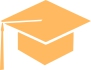 Cuenta el dinero de Juan y María y contesta las preguntas: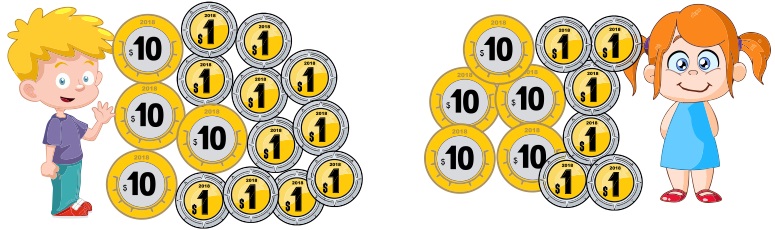 1.- ¿Cuánto dinero tiene Juan?              2.- ¿Cuánto dinero tiene María?        $ ________________                             $ _______________Observa el precio de los productos y responde las preguntas.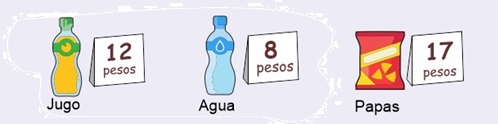 Juan compró un jugo y unas papas: 3.- ¿Cuánto dinero pagó? _____________________   4.- ¿Cuánto dinero le quedó? __________________               María compró dos papas y un agua:5.- ¿Cuánto dinero pagó? _____________________   6.- ¿Cuánto dinero le quedó? __________________               7 al 9.- Anota los números que faltan.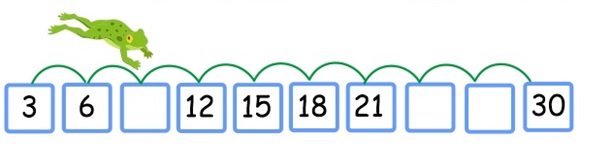 10.- Cuenta los dulces y escribe cuántos son.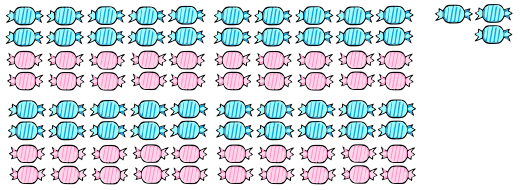 11 y 12.- ¿Cuántos dulces hay en cada caja para que cada par sume 100?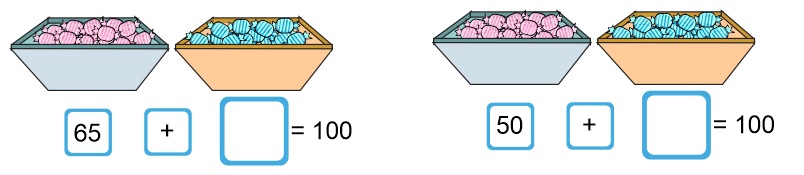 13 y 14.- Escribe dos sumas diferentes cuyo resultado sea 100.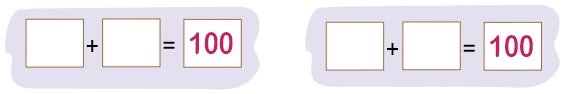 15 y 16.- Resuelve las operaciones.25 + 10 + 10 = ___________		65 + 10 + 10 = ___________
17 al 21.- Anota a la derecha de cada número el resultado de sumarle 10.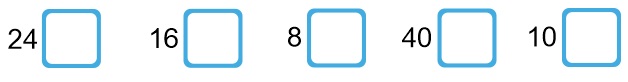 22 al 25.- Resuelve el siguiente problema sumando en la recta numérica.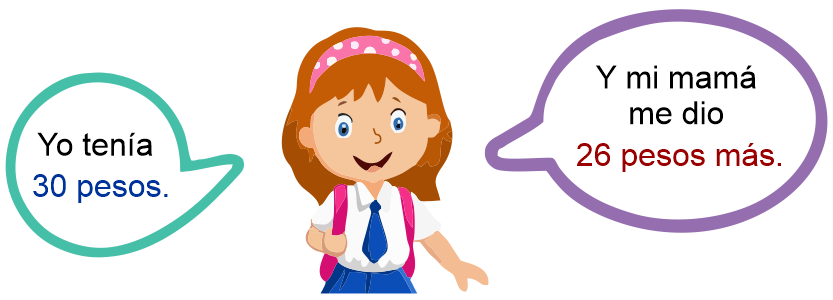 ¿Cuánto dinero tiene ahora?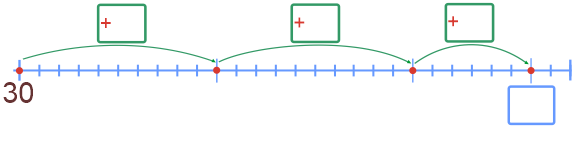 26 y 27.- Escribe en los recuadros los números que faltan en la recta numérica. 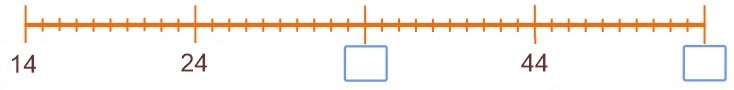 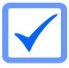 28.- Marca con una        la parte que falta para completar la figura.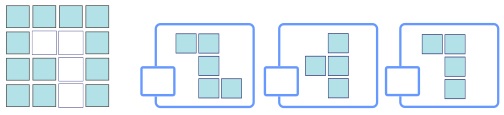 Lee con atención el siguiente texto y responde las preguntas.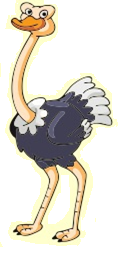 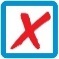 1 al 4.- Marca con una       la afirmación correcta y con una       la incorrecta.		El avestruz es el ave más grande del mundo.		El avestruz sabe volar muy alto.		Los avestruces nacen de un huevo.		Un avestruz adulto llega a medir hasta 25 metros.Marca con una       la frase que completa correctamente la oración.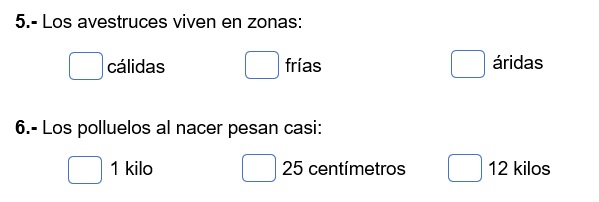 7 al 9.- Inventa tres nombres propios para cada niño.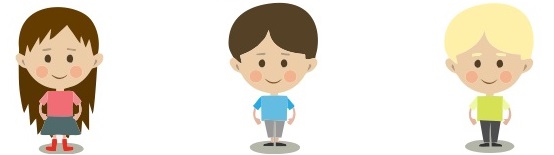 10 al 12.- Marca con una        el nombre correcto de los dibujos.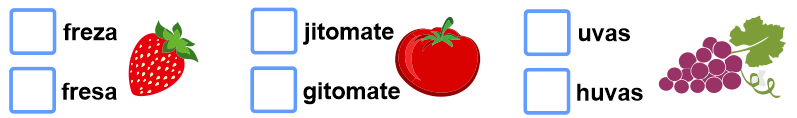 13.- Escoge la frase que complete mejor la oración.Ayer hizo mucho frio porque estaba   ______________________________.14 y 15.- Corrige las dos palabras que deben llevar mayúsculas al inicio.16 al 18.- Escribe el nombre de cada animal.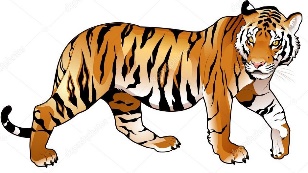 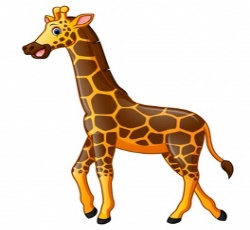 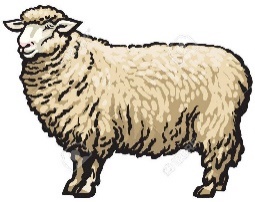 19 al 24.- Escribe el nombre de cada dibujo y una palabra que rime con él.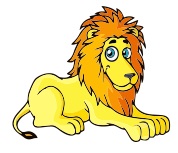 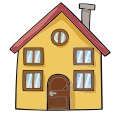 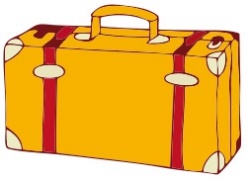                   rima con                            rima con                            rima con25 al 28.- Escribe dos adjetivos para describir a Miguel y a su perro.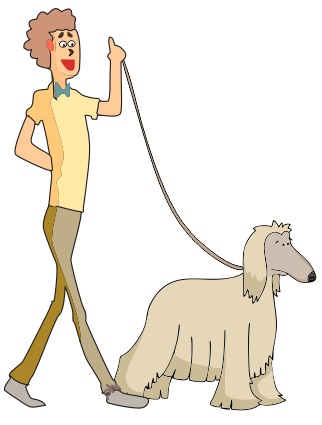 					Miguel:				Perro:29 y 30.- Separa las palabras de la oración para descubrir dos significados diferentes.
Emilianoestaencasa_______________    ____    _________    ____    _______________________________     _________    ____    ___________1 al 5.- Escribe el nombre de los sentidos: Oído, vista, gusto, olfato y tacto. 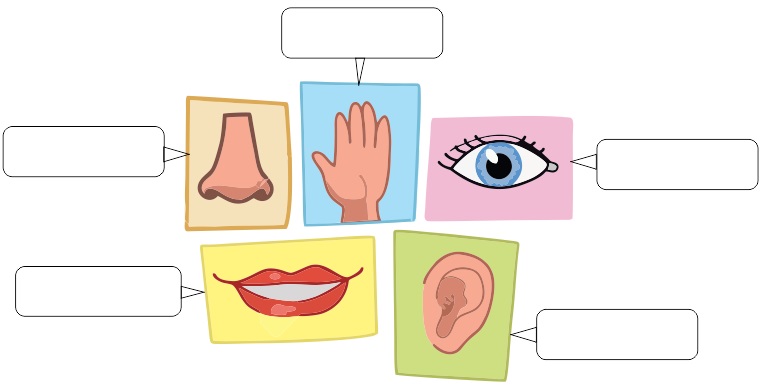 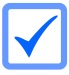 6 al 8.- Marca con una palomita        los alimentos del Plato del Bien Comer.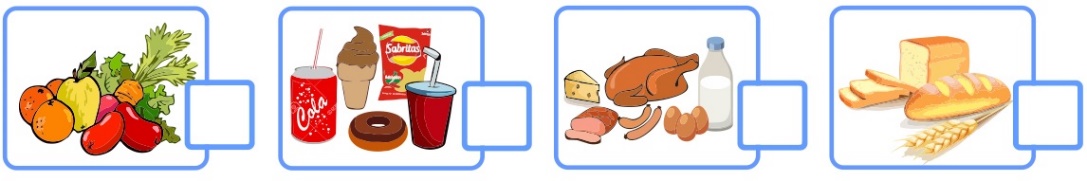 9 y 10.- Marca con una        las acciones que corresponden a un acuerdo para convivir en familia. 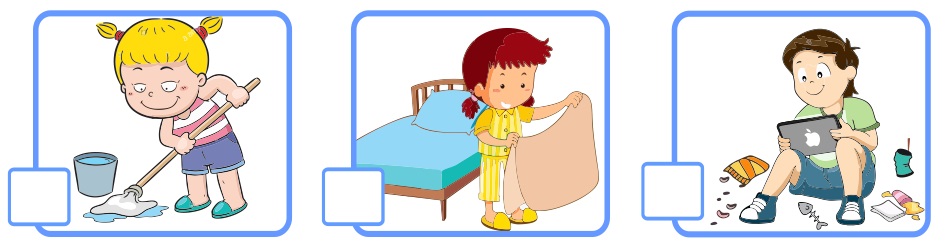 11.- ¿Por qué es importante que en tu familia haya acuerdos de convivencia?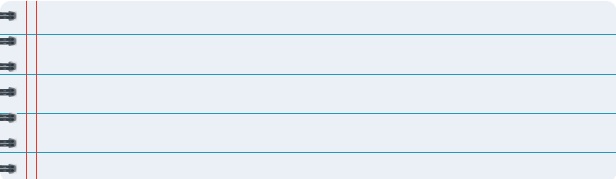 12 y 13.- Describe cómo te apoya tu familia cuando:		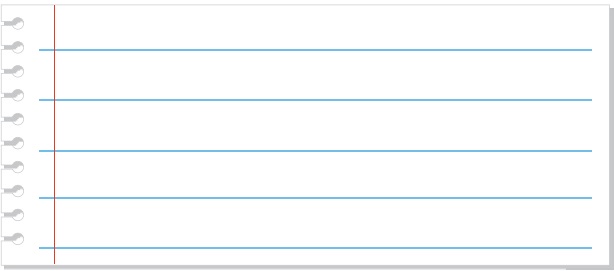 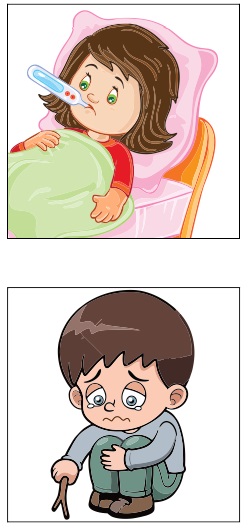 Marca con una       las respuestas correctas.14 y 15.- ¿Qué puedes hacer para cuidar el agua y mantenerla limpia?16.- ¿Cuál de los siguientes objetos no se puede doblar ni torcer?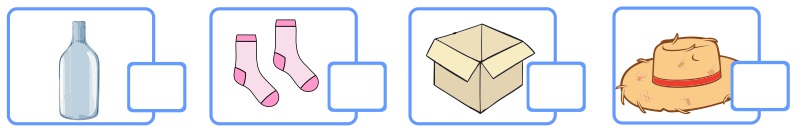 17.- ¿Cuál de los siguientes objetos es el más flexible?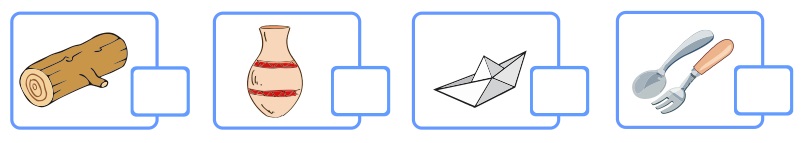 18.- ¿Qué criterio se utilizó para agrupas las hojas?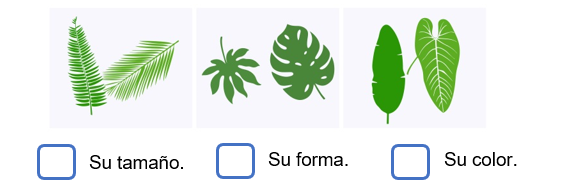 19 al 21.- Escribe sobre la línea Mañana, Tarde, Noche, en el lugar que corresponde.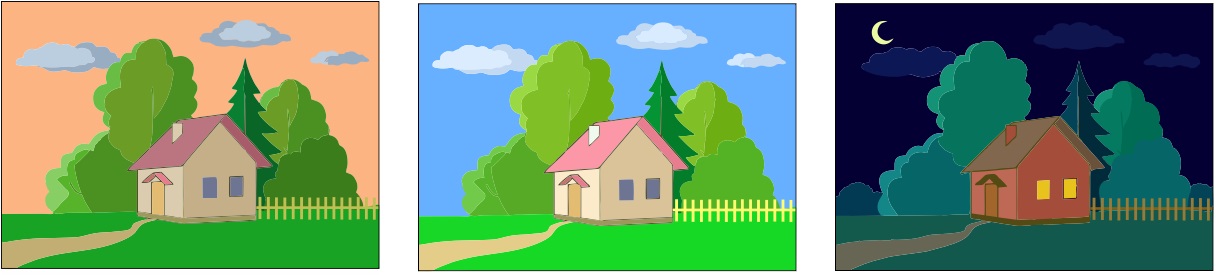 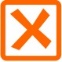 22 y 23.- Marca con una       las fuentes que originan luz artificial.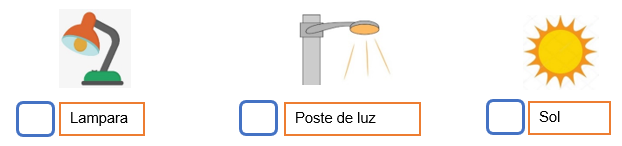 24 al 26.- Escribe el derecho que corresponde a las actividades de cada imagen.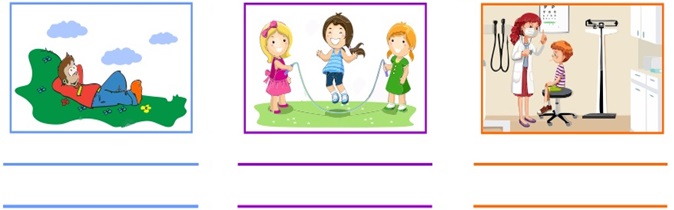 CicloEscolar.mx ® 2020-2021Este examen fue elaborado exclusivamente para www.cicloescolar.mx.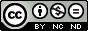 Visita: https://www.cicloescolar.mxEste examen fue elaborado exclusivamente para www.cicloescolar.mx.Si utilizas estos materiales en tu página web deberás atribuir autoría a cicloescolar.mxE incluir un código en el post o entrada donde compartes los materiales de cicloescolar.mx